15-е заседание 27-го созыва           ҠАРАР                                                                РЕШЕНИЕ            27март  2017 й.                           № 87               27 марта  2017 г.О выделении средств за счет остатка на 01.01.2017 года             На основании п.10 решения  Совета сельского поселения Кашкинский сельсовет муниципального района  Аскинский район Республики Башкортостан от  22 декабря 2016 года № 79 « О бюджете сельского поселения Кашкинский сельсовет  муниципального  района Аскинский район Республики Башкортостан на 2017 и на плановый период 2018 и 2019 годов»  Совет сельского поселения Кашкинский сельсовет  муниципального  района Аскинский район Республики Башкортостан  РЕШИЛ:1.  Средства за счет остатка на начало года  01.01.2017  года   в сумме 75344,05 (Семьдесят пять  тысяч триста сорок четыре) рубля 05 копеек направить на следующие цели:2. Внести соответствующие изменения в бюджет сельского поселения.Глава   Сельского поселения Кашкинский сельсоветмуниципального района Аскинский район Республики Башкортостан                 Р.К.Зиннатуллин БАШҠОРТОСТАН РЕСПУБЛИКАҺЫАСҠЫН  РАЙОНЫ   МУНИЦИПАЛЬ РАЙОНЫНЫҢ ҠАШҠА  АУЫЛ  СОВЕТЫ АУЫЛ  БИЛӘМӘҺЕ СОВЕТЫ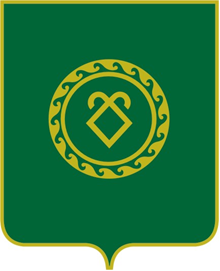 СОВЕТСЕЛЬСКОГО ПОСЕЛЕНИЯКАШКИНСКИЙ СЕЛЬСОВЕТМУНИЦИПАЛЬНОГО РАЙОНААСКИНСКИЙ РАЙОНРЕСПУБЛИКИ БАШКОРТОСТАН№ п\пКодыСумма (руб)Назначение платежа1.\0409\791\10\1\01\03150\244\225.6\ФЗ.131.03.124\\15407\\|013-111275344,05 содержание дорог местного значения